Agate top TABLE WITH MIRRORED POLISHED BRONZE BASEUSA, ContemporaryEA4082D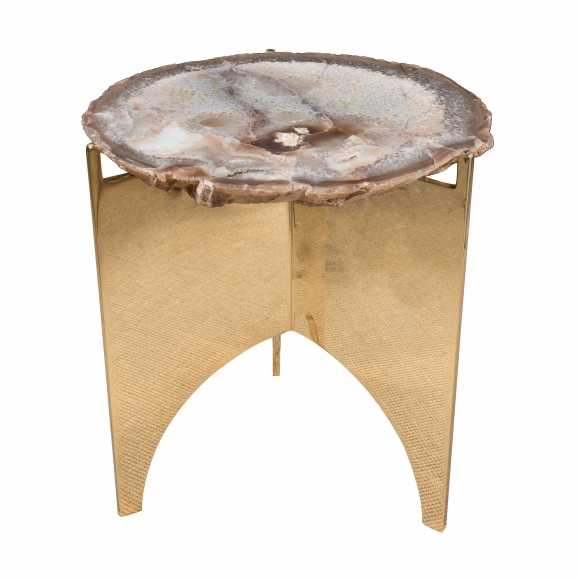 Dimensions: Diam: 16” H: 17” Price: $11,000 